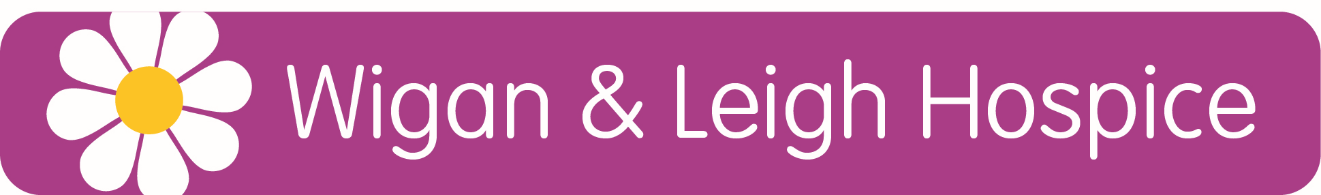 Confidentiality:Volunteers will be subject to the Hospice Confidentiality Policy and to the requirements of the Data Protection Act (1998) and General Data Protection Regulation, thus maintaining the confidentiality of all information obtained during the course of volunteering for Wigan & Leigh Hospice.Main Responsibilities include (but are not limited to):Sorting items at our Hindley eBay site suitable for selling at Bygone Times.Labelling, pricing and cataloguing items for sale.Driving to Bygone times to display items for sale, rotate and replenish stock periodically.Collect sales receipts and invoices from Bygone Times sales office.Researching value of items.Training and supportAttend any relevant training and refresher sessions.Undertake Mandatory training as relevant to your role.Full support will be provided from the retail team.Personal skillsValid driver’s licence and own transportGood communication skillsBasic computer literacy-training will be provided if necessary.A love of collectablesAbility to work independentlyEnjoy working as part of a teamTrustworthy and reliable.Are committed to the values of the Hospice – Compassion, Accessibility, Respect, and Excellence.Role titleBygone Times Retail VolunteerResponsible toRetail TeamLocationMarket Street Hindley. Bygone Times EcclestonPurpose of roleTo undertake tasks to ensure our Bygone Times stall runs as effectively as possible and expands in time.When role to be carried out7 days a week between 10am & 5pm. Minimum of one shift per week.